Plan for Psykososialt kriseteamMålselv Kommune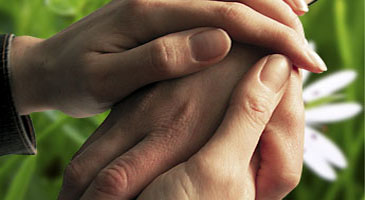 Innholdsfortegnelse:INNLEDNINGLOVGRUNNLAGGENERELTMÅLSETTINGPRINSIPPER FOR DET PSYKOSOSIALE ARBEIDETKRISETEAMETS OPPGAVEKRISETEAMETS FUNKSJONMÅLGRUPPEVARSLINGSPLANPSYKOSOSIALT KRISETEAM – SAMMENSETNING OG VARSLINGSLISTEIVERKSETTING AV TILTAK / ETABLERING AV STØTTEAPPARAT FOR MENNESKER I KRISEINFORMASJON13. VEDLEGGInnledningLov om helsemessig og sosial beredskap trådte i kraft 01.01.01.Fra 01.07.03 skulle alle kommuner ha egne planer for helsemessig og sosial beredskap.Målselv Kommune skal innen sommeren  innarbeidet plan om helsemessig og sosial beredskap i overordnet krisehåndteringsplan.Kommunen har i henhold til Lov om helsemessig og sosial beredskap ansvar for å planlegge og gjennomføre tiltak for å opprettholde tilstrekkelig tilbud under ulykker, katastrofer og kriser.Det psykososiale kriseteamet har sin forankring i omsorgsavdelinga og tiltak utløses gjennom RE- ledere, PRO øvre, PRO nedre, sosial og helse.Ved etablering av kriseledelse ved store ulykker og katastrofer, vil det psykososiale kriseteamet inngå som en ressurs i dette.2. LovgrunnlagLov om helsemessig og sosial beredskap. Lovens formål:Verne befolkningens liv og helse og bidra til at nødvendig helsehjelp og sosiale tjenester kan tilbys befolkningen under krig og ved kriser og katastrofer i fredstid.For å ivareta lovens formål skal virksomheter loven omfatter kunne fortsette og om nødvendig legge om og utvide driften under krig og ved kriser og katastrofer i fredstid på basis av den daglige tjeneste. Oppdatere planverk og ha regelmessige øvelser slik det er bestemt i eller i medhold av loven.Arbeidet reguleres også i følgende lovverk:Lov om helsepersonellLov om helsetjenester i kommunenLov om sosiale tjenesterLov om barneverntjenesterGenereltSorg skal ikke behandles, men må gjennomleves.I denne prosessen er familie, venner og det øvrige sosiale nettverk det viktigste grunnlaget for at mennesker i kriser skal finne tilbake til et liv som etterhvert får tilbake sin mening. For noen mennesker som har opplevd spesielt sterke og dramatiske hendelser kan det være nødvendig med profesjonell krisehjelp.Kriseteamet skal ikke erstatte den støtte og hjelp familie, venner og nærmiljø kan gi. Det må heller ikke ta fra individ, familie, venner og nærmiljø det ansvar de har for seg selv, sine nærmeste og sitt miljø.Kriser skal håndteres på lavest mulig nivå. Ved kriser hvor virksomhetens ordinære ressurser ikke strekker til, kan det hentes ressurser gjennom det tverrfaglige kriseteam som den foreliggende plan omhandler.Ansvarskjeden ved kriser er:selvhjelpfamilie og vennernærmiljø, lokalsamfunnprimær helse- og sosialtjenestepsykiatrisk spesialisttjenestekatastrofepsykiatri på landsbasisSenfølger etter kriser og katastrofer kan behandles og bearbeides. Imidlertid er det bedre å forebygge enn å reparere, og dette er primærmålsettingen for det psykososiale krisearbeidet i Målselv Kommune.4. MålsettingMålet for kommunalt krisearbeid vil være å gi innbyggerne i Målselv kommune et tilbud om psykososial støtte ved påkjenninger som er så store at de overskrider personens mulighet og ressurser til å mestre situasjonen og å hindre eller minske de psykiske skadevirkningene slike påkjenninger kan gi.Det psykososiale kriseteamet skal være en ressurs i tillegg til den bistanden som ytes gjennom det ordinære tjenesteapparatet.Prinsipper for det psykososiale krisearbeidet.IntegreringAlt beredskapsarbeid skal ha sin basis i det ordinære tjenesteapparatet. Dette ligger som prinsipp i Lov om helsemessig og sosial beredskap.Dette innebærer en virksomhetsplanlegging hvor dette området inngår.Ressurspersonell skal utpekes og kompetanseheving innen beredskaps- og krisearbeid skal inngå i virksomhetens opplæringsplan.Tverrfaglig samarbeidTverrfaglig samarbeid er et nedfelt prinsipp for hele tiltakskjeden. Det er i krisesituasjoner nødvendig med felles, koordinert innsats fra ulike etatenes fagpersoner, skole, helse, sosial, politi, kirke med flere.KoordineringAll erfaring og faglige tilrådinger tilsier at kriseteamet har best mulighet til å lykkes når koordineringen av krisearbeidet er godt forankret på et sted. Det psykososiale støtteapparatet vil bli koordinert fra ledelsesnivå i Omsorgsavdelinga.Kriseteamets oppgaveAkuttfasenLegevaktsentralen er døgnbemannet og er ofte den første som får melding om en akutt situasjon. En lege har akuttberedskap og vil raskt kunne tiltre i en krisesituasjon.Kriseteamet har ingen spesifikk døgnberedskap ut over legevakten.Kriseteamet skal være støttende, koordinerende og operativt ledd i den akutte kriseberedskapen definert ut fra den aktuelle situasjonen.Kriseteamets medlemmer, inkludert prest kan kontaktes og vil tre i funksjon så raskt det er mulig, sett opp mot at de ikke inngår i etablert vaktordning utenfor arbeidstid.OppfølgingsfasenDe behov som oppstår og som synliggjøres i den akutte fasen må ivaretas innenfor det ordinære tjenesteapparatet. De videre behov, og behov for tverrfaglige drøftinger ivaretas i henhold til systemer og rutiner som finnes.Ved behov kan det opprettes arbeidsgrupper med fagpersoner knyttet til spesifikke oppgaver. I arbeidsgruppene kan det være naturlig at kriseteamet er representert.EtterarbeidEtter kriseintervensjon innkaller kriseteamet til et oppfølgingsmøte for evaluering av beredskap og videre tiltak.KompetanseUtgjøre kommunens samlede fagkompetanse på dette området og medvirke i utvikling av kompetanse.Kriseteamets funksjonUlykker/dødsfall innenfor kommunal virksomhetNår ulykker/dødsfall skjer innenfor virksomheter i Målselv Kommune, forutsettes det at virksomheten selv har en plan for hvordan dette skal håndteres. Kriseteamet kan bistå ved behov.Ulykker/dødsfall utenfor kommunal virksomhetKriseteamet involveres etter varslingsplan i punkt 9MålgruppeRisiko og sårbarhetsanalyser (ROS) har identifisert følgende risiko og fareområder på disse områdene:Brå og uventet alvorlig ulykke eller død utenfor hjemmetSelvmord i eller utenfor hjemmetBrå og uventet alvorlig ulykke eller død av en eller to foreldreBrå og uventet død hvor etterlatte ikke har pårørendeAndre større ulykker eller katastroferBuss- og bilulykkerRasulykkerVold og truslerVoldtekt/drapHendelser hvor barn og unge er involvert prioriteres.VarslingsplanErfaring viser at varsling om ulykker og kriser kan komme fra ulike hold. Dette kan være:Interkommunal legevaktsentralLegePolitiAMK sentralenBrannvesenBegravelsesbyråUlike virksomheter i kommunenKommunens ledelseAndreVed andre henvendelser og/eller kriseteamets medlemmer selv vurderer at behovet for å tre i funksjon er tilstede, avklares dette med vakthavende lege, eventuelt varsles kommunens kriseledelse.Lege/legevaktsentralDen kommunale førsteinstansen i psykososial kriseberedskap er ofte interkommunal legevaktsentralen og legekontoret. Legevaktsentralen er bemannet hele døgnet med helsepersonell. Legekontoret er bemannet med lege på dagtid.Legevakt operatørens oppgave:Ta imot henvendelserSamordne med vakthavende legeVurdere behov for psykososial kriseberedskap i henhold til beskrevne målgrupperKontakte koordinator for psykososialt kriseteam eller øvrig ledelse i omsorgsavdelingen. (Skjema ”Melding til kriseteamet i Målselv” brukes).I samråd med ledelsen vurdere hvilke ressurser som bør settes  inn.Kommunens psykososiale kriseteam består av følgende medlemmer:Ved behov kan teamet utvides med andre av kommunens fagpersonell:Kriseteamet etableres ved:   Målselv Helsesenter Telefon:			  41529699	Kriseteamets oppgaver:Vurdere hva slags type hjelp som skal gis, og omfanget av hjelpenAvklare hvem som skal ha hjelp og støtteSette i verk tiltak og gjennomføre tiltakEvaluere situasjonen og samordne innsatsenAvgjøre hvor lang tid gruppens innsats skal vareVurdere om det er behov for felles markeringAktivisere sosialt nettverkSørge for at kriserammede blir fulgt oppTilrettelegge for selvhjelp – normaliseringNår ”hendelsen” er over skal det være en oppsummering med gjennomgang av situasjonen og beskrivelse av eventuelle forbedringspunkter, samt avklare hvem som har ansvaret for oppfølgingBidra til økt kompetanse omkring temaet ”mennesker i krise og psykososial førstehjelp”Gjennomføre realistiske øvelser jevnligVed tvil kontaktes kriseledelsen om bruk av kriseteamet11. Iverksetting av tiltak / Etablering av støtteapparat for mennesker i kriseTiltak kan rette seg motOfrePårørendeAndre involverteInformasjon om tilbud i det ordinære tiltaksapparatet eller spesialisthelsetjenesten.Samling av ofre og de berørte i grupper med gjennomgang av ulykke.Mottak av melding:Den som har mottatt meldingen sørger for å få situasjonsoversikt og gjøre den første koordineringen samt å samle hele eller deler av kriseteamet avhengig av situasjonen. Samlingssted vil være rapportrommet, psykiatritjenesten ved Målselv helsesenter.. Skjemaet ”Melding til kriseteamet i Målselv” brukes som mal. Det er her viktig med samtykke fra den kriserammede. Mottatt melding drøftes i kriseteamet så snart som mulig. Den som mottok meldingen (eventuelt kriseteamet) avklarer hvem som tar kontakt med kriserammede. Kriserammede blir kontaktet gjennom oppsøkende virksomhet og får tilbud om støttesamtale og veiledning.Tiltak i akuttfasen kan bestå iMental førstehjelp gjennom individuelle eller gruppesamtaler med rammede.Informasjon om mulige reaksjonerInformasjon om hvor en eventuelt kan få kontakt hvis det er behov for mer hjelpKartlegging av risikopersonerTiltak i oppfølgingsfasen kan bestå i:Å samle de berørte på et senere tidspunkt for å få et inntrykk av bearbeiding av det som har skjedd, og utvikling av en eventuell sorgreaksjon.Å finne personer som er i fare for utvikling av plager utover det som normalt kan forventes etter gitte opplevelser.At ansatte risikopersoner følges særskilt opp.Å henvise til nødvendige tiltak for de som trenger det.Debriefing av ansatte.Kontakt med kriserammede:Første kontakt med kriserammede bør foretas av en fagperson. Dette for å bedre observasjonen og få en utfyllende kartlegging av situasjonen med utgangspunkt i meldingen. Tid og sted for første kontakt avtales med kriserammede. Skjemaet ”Oppfølging av akutte kriser i Målselv” brukes som mal. Ny kontakt neste dag eller etter kort tid kan være aktuelt. Dette med bakgrunn i å gi rom for å ”tenke etter” og bearbeide ting.Oppsummering i kriseteamet:Kriseteamet tar stilling til den videre oppfølgingen med utgangspunkt i ny oversikt av situasjonen. Ved mindre kriser er det som regel nok med deler av kriseteamet.Det kan også være aktuelt at kriseteamet samles for å debriefe seg selv og fagpersoner som har vært involvert i saken, for eksempel psykiatritjenesten, hjemmetjenesten, ambulansepersonell og legekontor/vakthavende lege. Ved større kriser bør hele teamet samles, for eksempel når hele bygda engasjeres i en sak. Da må man på et tidlig tidspunkt vurdere å trekke inn 2. og 3. linjetjenesten.  Det anbefales 2 møter per år for gjennomgang av rutiner. Viktig å søke veiledning fra 2.linjetjenesten ved behov.Avslutning og evaluering:Oppfølging av kriserammede skal i utgangspunket være kortvarig. Intensjonen er å bidra med ”hjelp til selvhjelp” i en endret livssituasjon. Det er likevel viktig at ny kontakt med kriserammede blir tatt etter en tid (2 måneder) da etter-reaksjoner er vanlig. Rammer for avslutning skal gjøres i samråd med den/de kriserammede.Evaluering av krisehåndtering kan innhentes både fra kriserammede og involverte personer i kriseteamet.InformasjonI mange ulykker kan det forventes behov for en felles informasjonsstrategi fra kommunens side i forhold til hvilke tiltak som iverksettes.Dette kan være tiltak som løpende kontakt med pårørende, medier, opprettelse av informasjonstelefoner, informasjon via nettsider osv.Kommunens informasjonsavdeling må på et tidligst mulig tidspunkt informeres om ulykken. Se del 3 om informasjon i kommunens Krisehåndteringsplan.Planen er oppdatert 26.10.15Lise KristensenLeder psykisk helsetjenesteMålselv Kommune13. Vedlegg 1:MELDING TIL KRISETEAMET I MÅLSELVKriserammedes navn:					  Født:Adresse:							  Telefon:Hendelse (sett kryss)⁮	Ulykke med alvorlig personskade eller død⁮	Vold med alvorlig legemskade eller død⁮	Selvmord⁮	AnnetNærmere beskrivelse:Melding gitt til (sett kryss):	Navn				Tlf. jobb	     Tlf. privat		MobilKriserammede er orientert om og samtykker i at melding gis:  ⁮ Ja        ⁮ NeiMelding fra:				Dato:				Tidspunkt:								_______________________								     Underskrift av melderVedlegg 2:OPPFØLGING AV AKUTTE KRISER I MÅLSELVMelding mottatt fra:			      Dato:		       Tidspunkt:Melding til hvem: 	(har ansvar for situasjonsoversikt, koordinering og 			 for å samle kriseteamet)Situasjonsoversikt (hendelse):Berørte personer:Involverte faginstanser hittil:Koordinering:Hvem tar kontakt med kriserammede:Tidspunkt for samling av kriseteam:  Oppsummering i kriseteamet / Ny situasjonsoversikt:Faginstanser som bør involveres:Hvem gjør:                                Hva videre:Ny kontakt med kriserammede skal tas 2 måneder etter hendelsen:Hvem:__________________________________   Tidspunkt:______________________________Ny situasjonsoversikt:Tidspunkt for ny samling av kriseteamet:__________________________________Avslutning/evaluering: FunksjonNavnTlf. ArbeidMobilTlf. privatStedfortrederLederPsykisk helsetjenesteLise Kristensen411239354112393541123935Ingvart Røv97526444 priv 90045877ProstGunn Elvebakk77 83 08  904157135641571356John Daniel Solhaug 92244988Lege77 83 25 00906 75 22377 83 35 42Siv-Hege Severi93468845FunksjonNavnTlf. arbeidTlf. privatRådmannHogne Eidissen90782522KommunalsjefStig Arne Holtedahl92461616Ledende helsesøster9346870593013980Enhetsleder bo og oppfølging.Øivind Pedersen4151843741518437Enhetsleder familieenhetenSiv-Hege Severi9346884593468845PRO sjef nedreElin Aas91199056PRO sjef øvreTrine Bøe901 03 827JordmorRuth Tollefsen416 38 200Leder barnevernTone Strømholt9937551677 83 47 32NAVIngvild Haugli Endresen772 8544991717491Lege778 32500906 7522393468845Psykiatritjenesten41529699PRO sjef nedre922 30844PRO sjef øvre901 03827Politi112Prest778 30890957 64118Ledende helsesøster9346870593013980Skolefaglig rådgiver41553373778 37525RådmannLege             ⁮ Ja     ⁮ NeiPsykiatritj.    ⁮ Ja   ⁮ NeiNAV    ⁮ Ja       ⁮ Nei Helsesøster   ⁮ Ja    ⁮ NeiPrest               ⁮ Ja  ⁮ NeiPRO        ⁮ Ja       ⁮ NeiPoliti              ⁮ Ja   ⁮ Nei                        ⁮ Ja  ⁮ Nei                ⁮ Ja       ⁮  Nei